PENGARUH PENILAIAN AUTENTK DALAM PEMBELAJARAN PAI TERHADAP SIKAP SISWA (Studi Pada Madrasah Tsanawiyah Negeri 1 Kota Serang-Banten)SKRIPSIDiajukan Untuk Memenuhi Salah Satu SyaratDalam Memperoleh Gelar Sarjana Pendidikan Islam ( S.Pd.I )Jurusan Pendidikan Agama Islam Fakultas Tarbiyah dan KeguruanInstitut Agama Islam Negeri Sultan Maulana Hasanuddin Banten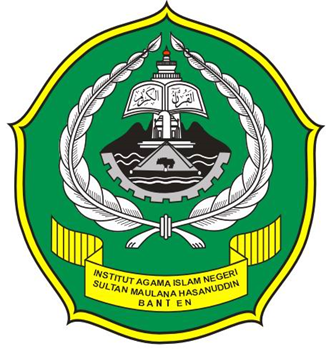 Oleh :YAYAH UNAYAHNIM : 112111279FAKULTAS TARBIYAH DAN KEGURUANINSTITUT AGAMA ISLAM NEGERISULTAN MAULANA HASANUDDIN BANTEN2016 M/ 1437 H